Пятый тест (IQ)Выберите нужную фигуру из четырех пронумерованных 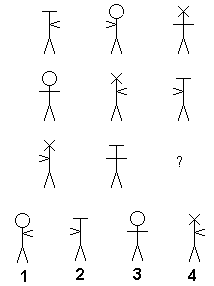 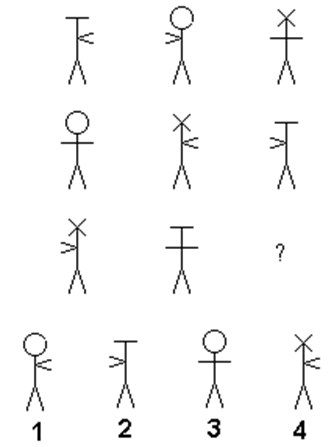 Вставьте слово, которое служило бы окончанием первого слова и началом второго СВИР (. . .) НИКРешите анаграммы и исключите лишнее слово ОАРХ
OАРВИНЬК
ИИДОНГ
ААССИНДОпределите пропущенное число 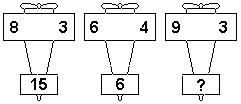 Выберите нужную фигуру из шести пронумерованных 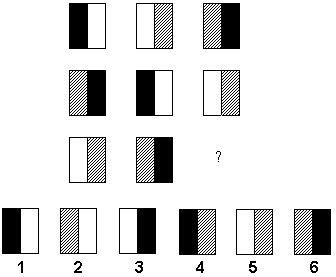 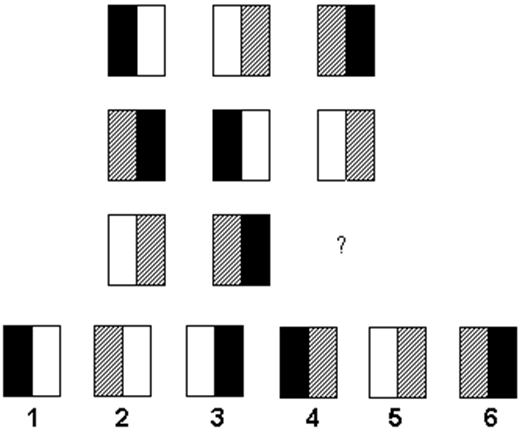 Вставьте пропущенное число 5   7   4   6   3   ?Выберите нужную фигуру из шести пронумерованных 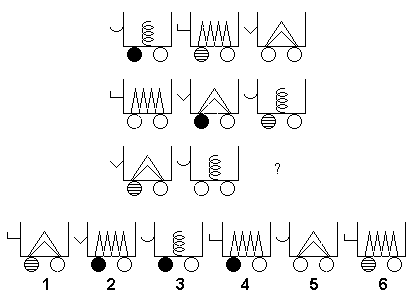 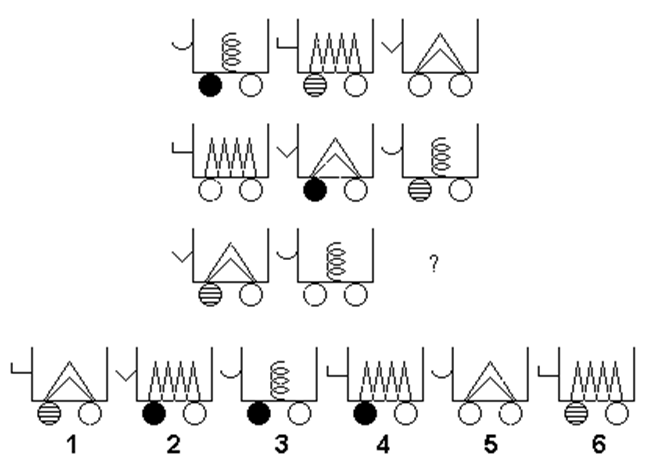 Вставьте пропущенное слово. ПОРЫВ (ВОДА) ОСАДА 
ОТКОС (....) ОТДЫХВставьте пропущенное число 368  (9)  215444  ( )  182Исключите лишнее слово ЕЛМ
АУМХ
ШААДАНКР
ОЕПРВставьте недостающую букву А  Г  З  М  ?Вставьте пропущенные числа Вставьте недостающие буквы 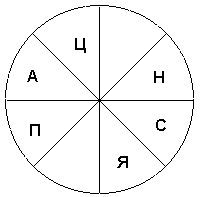 Выберите нужную фигурку из шести пронумерованных 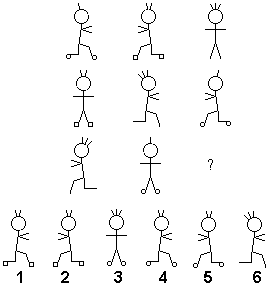 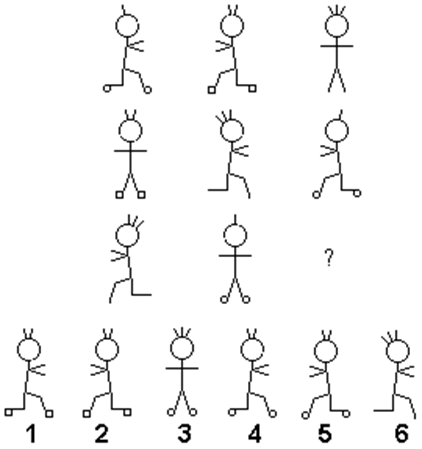 Выберите нужную фигуру из шести пронумерованных 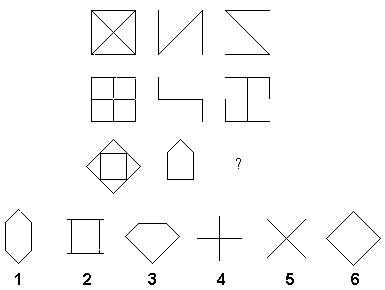 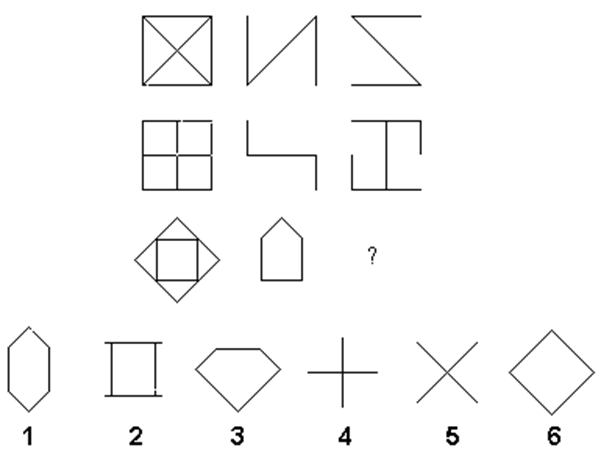 Вставьте слово, которое служило бы окончанием первого слова и началом второго РО (…) ЕХАВставьте пропущенное число 836  (316)  112213  (   )  420Вставьте пропущенное число 5  8  127  12  183  4   ?Вставьте слово, которое служило бы окончанием первого слова и началом второго РАС (…) ОСВставьте пропущенное число 188  (118)  424214  (   )  320Вставьте пропущенное слово КОЧАН (ТУЧА) ШТУКА 
ХВОСТ (….) ОТРЕЗВставьте пропущенное число 0   7   26   ?Исключите лишнее словоГОАЛЬ
ЯМАИР
ВНАИ
ЯИИЛДВыберите нужную фигурку из шести пронумерованных 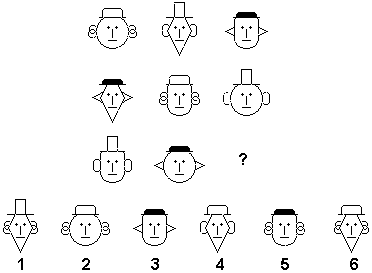 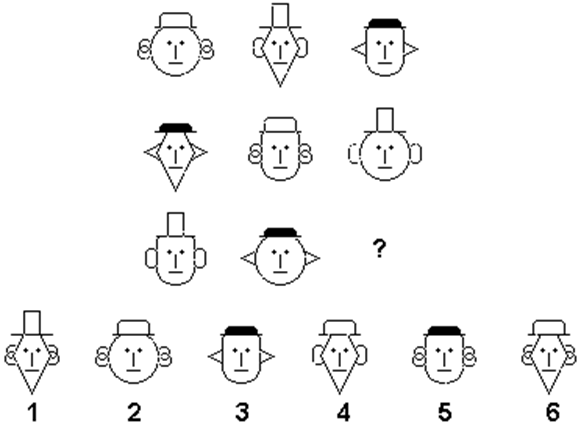 Вставьте слово, которое означало бы то же, что и слова стоящие вне скобок ОВРАГ (. . . . . ) ОПОРНЫЙ БРУСВставьте пропущенную букву ?  С  АС  У  К А  К  РВставьте недостающее число 71  68  77  50  ?Выберите нужную фигурку из шести пронумерованных 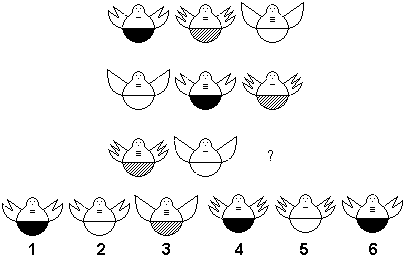 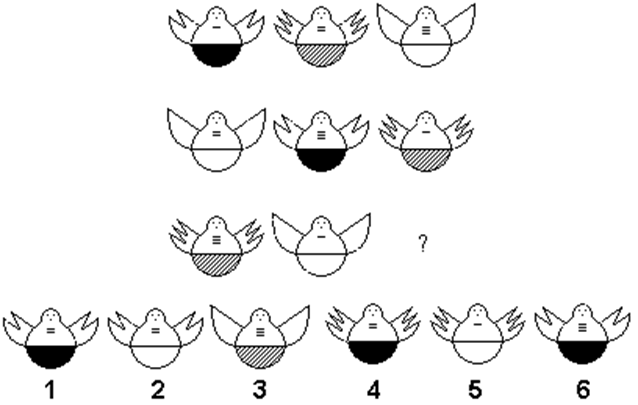 Вставьте пропущенное слово СТОПА (СОЛЬ) КЛЕТЬ 
ПАУЗА (….) СТЕПЬВыберите нужную фигуру из шести пронумерованных 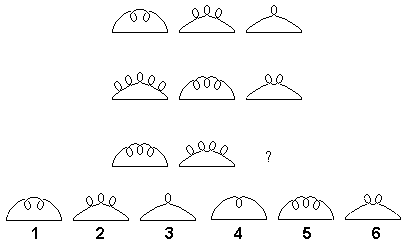 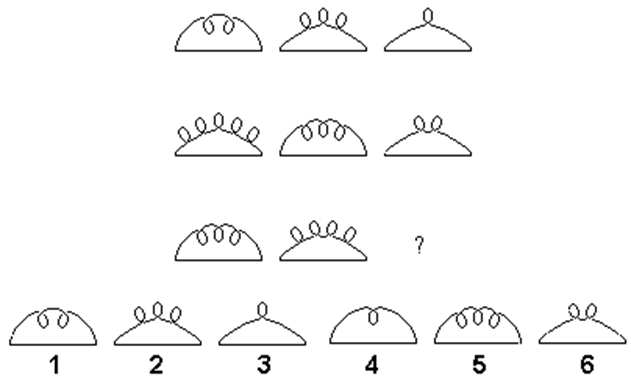 Вставьте слово, которое означало бы то же, что и слова стоящие вне скобок МЕТАЛЛ (….) КОЖАИсключите лишнее словоОКРЕВ
ОКРАМ
ФАШК
СУТЛВставьте недостающие буквы 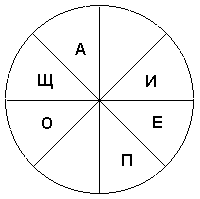 Вставьте пропущенные буквы Вставьте пропущенное слово КУМАЧ (ЧУМА) БУЛКА 
ПОСЕВ (….) СОВОКВставьте слово, которое означало бы то же, что и слова стоящие вне скобок СУПРУЖЕСТВО (….) ИЗЪЯНВставьте пропущенное слово КОРТ (ТРОН) ВИНО 
ШАНС ( . . . . ) НЕБОВыберите нужную фигурку из шести пронумерованных 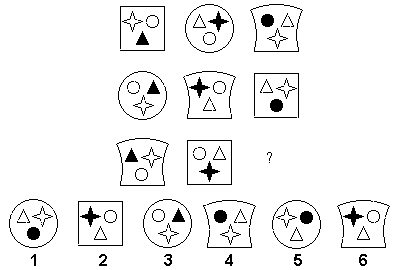 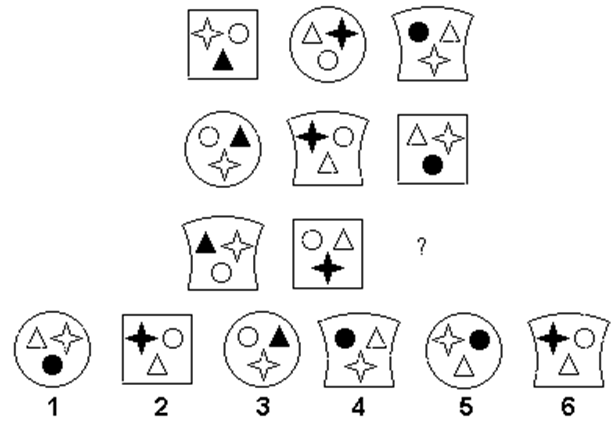 Выберите нужную фигурку из шести пронумерованных 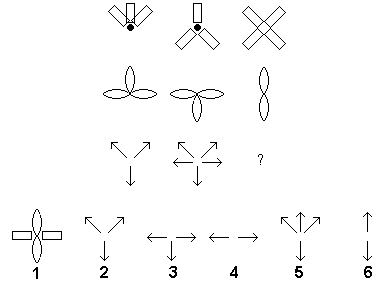 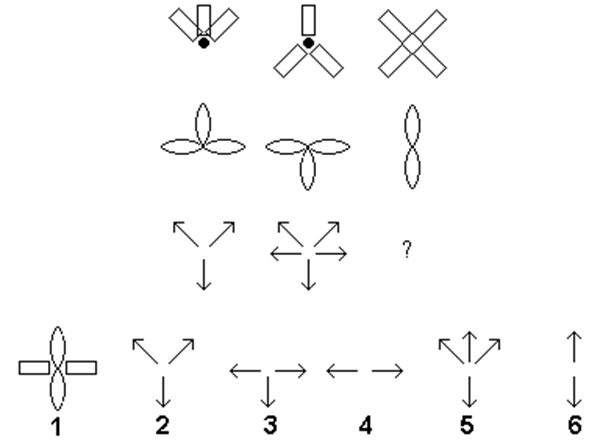 Вставьте пропущенные числа 135?246?ГЙЙ?ЕЖН?9167?2589?